 ҠАРАР                                                                              ПОСТАНОВЛЕНИЕ29 октябрь  2017 й.	                      № 40                        	29 октября   2017 г.«Об отмене постановлений  администрации сельского поселения Зириклинский сельсовет муниципального района Шаранский район Республики Башкортостан»  В целях приведения муниципальных правовых актов администрации сельского поселения Зириклинский сельсовет муниципального района Шаранский район Республики Башкортостан в соответствие с действующим законодательством, ПОСТАНОВЛЯЮ:1. Постановление администрации сельского поселения Зириклинский сельсовет муниципального района Шаранский район Республики Башкортостан (далее Постановление) № 73 от 05 октября  2016 года Об утверждении Административного регламента предоставления муниципальной услуги «Прием документов, необходимых для согласования перевода жилого помещения в нежилое или нежилого помещения в жилое, а также выдача соответствующих решений о переводе или отказе в переводе Администрацией сельского поселения Зириклинский сельсовет муниципального района Шаранский район Республики Башкортостан» (с внесенными изменениями  № 32 от 21.06.2017 года) отменить;2. Постановление № 76 от 05 октября 2016 года Об утверждении Административного регламента предоставления муниципальной услуги «Принятие на учет граждан в качестве нуждающихся в жилых помещениях Администрацией сельского поселения Зириклинский сельсовет муниципального района Шаранский район Республики Башкортостан» отменить;3. Постановление № 77 от 05 октября 2016 года Об утверждении Административного регламента предоставления муниципальной услуги «Прием документов, необходимых для согласования перепланировки и (или) переустройства жилого (нежилого) помещения, а также выдача соответствующих решений о согласовании или об отказе Администрации сельского поселения Зириклинский сельсовет муниципального района Шаранский район Республики Башкортостан»отменить;4. Настоящее постановление вступает в силу с момента его обнародования.5.  Контроль за исполнением настоящего постановления оставляю за собой.         Глава сельского поселения                                              Р.С.ИгдеевБАШКОРТОСТАН РЕСПУБЛИКАҺЫШАРАН РАЙОНЫМУНИЦИПАЛЬ РАЙОНЫЕРЕКЛЕ АУЫЛ СОВЕТЫАУЫЛ БИЛӘМӘҺЕ ХАКИМИӘТЕ452641, Шаран районы, Ерекле ауылы, Дуслык урамы, 2Тел.(34769) 2-54-46, факс (34769) 2-54-45E-mail:zirikss@yandex.ru, http://zirikly.sharan-sovet.ruИНН 0251000711, ОГРН 1020200612948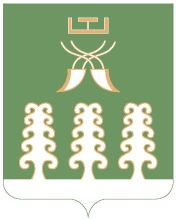                РЕСПУБЛИКА БАШКОРТОСТАНМУНИЦИПАЛЬНЫЙ РАЙОНШАРАНСКИЙ РАЙОНАДМИНИСТРАЦИЯСЕЛЬСКОГО ПОСЕЛЕНИЯЗИРИКЛИНСКИЙ СЕЛЬСОВЕТ452641, Шаранский район, с.Зириклы, ул.Дружбы, 2Тел.(34769) 2-54-46, факс (34769) 2-54-45E-mail:zirikss@yandex.ru, http://zirikly.sharan-sovet.ruИНН 0251000711, ОГРН 1020200612948